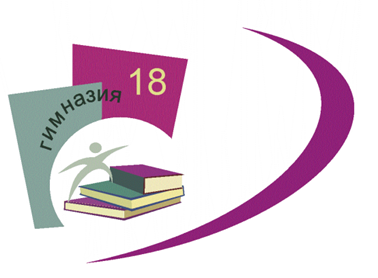 РАБОЧАЯ ПРОГРАММА КУРСА ВНЕУРОЧНОЙ ДЕЯТЕЛЬНОСТИ«СИЛА ИНТЕЛЛЕКТА»(Формирование универсальных учебных действий) (Коррекционно-развивающая область)Цель программы: создание условий для формирования ключевых образовательных компетенций (учебно-познавательных, информационных, коммуникативных, компетенций личностного развития).Задачи: формирование познавательного интереса к изучению математики, русского языка, окружающего мира;развитие навыков применения полученных знаний в новых учебных ситуациях;развитие логического мышления, умения анализировать и систематизировать полученные знания.Коррекционно – развивающая работа с детьми с ОВЗ осуществляется по принципу дифференцированного и индивидуального подхода. Индивидуальные занятия направлены на исправление недостатков психического развития этих детей, ликвидацию пробелов в знаниях. Коррекционные занятия проводятся с учащимися по мере выявления индивидуальных пробелов в их развитии и обучении.Программа рассчитана для обучающихся с ОВЗ 5-9 классов. Курс разработан на 34 часа в год с проведением занятий 1 раз в неделю продолжительностью 40 минут.Результаты освоения курса внеурочной деятельностиСодержание курса внеурочной деятельности с указанием форм организации и видов деятельности6 класс7 класс8 класс                                           9 классФормы организации ВУД: беседы, ролевые игры, тренинги,  дискуссии, рисуночная арт-терапия, диагностики, моделирование образцов поведения.Виды деятельности обучающихся: познавательная деятельность, проблемно-ценностное общение, досуговое общение.Календарно-тематическое планирование5 класс6 класс7 класс8 класс9 классЛичностные результатыЛичностные результатыУ обучающихся будут сформированыОбучающийся получит возможность для формирования- ответственное отношение к учению, готовность и способность обучающихся к саморазвитию и самообразованию на основе мотивации к обучению и познанию;- осознанное, уважительное и доброжелательное отношение к другому человеку, его мировоззрению, культуре, языку, вере, гражданской позиции, к истории, культуре, религии, традициям, языкам, ценностям народов России и народов мира;- готовность и способность вести диалог с другими людьми и достигать в нем взаимопонимания;- моральное сознание и компетентность в решении моральных проблем на основе личностного выбора, нравственные чувства и нравственное поведение, осознанное и ответственное отношение к собственным поступкам- выраженной устойчивой учебно-познавательной мотивации и интереса к учению;- готовности к самообразованию и самовоспитанию;- компетенции к обновлению знаний в различных видах деятельности;Метапредметные результатыМетапредметные результатыОбучающийся научитсяОбучающийся получит возможность научиться- целеполаганию, включая постановку новых целей, преобразование практической задачи в познавательную;- планировать пути достижения целей;- самостоятельно оценивать правильность выполнения действий и вносить необходимые коррективы в исполнение как в конце действия, так и по ходу его реализации;- задавать вопросы, необходимые для организации собственной деятельности и сотрудничества с партнером;-  организовывать и планировать учебное сотрудничество с учителем и сверстниками, определять цели и функции участников, способы взаимодействия; планировать общие способы работы;- основам реализации проектно-исследовательской деятельности;- устанавливать причинно-следственные связи;- самостоятельно ставить новые учебные цели и задачи;- при планировании достижения целей самостоятельно, полно и адекватно учитывать условия и средства их достижения; - при планировании достижения целей самостоятельно, полно и адекватно учитывать условия и средства их достижения; - оказывать поддержку и содействие тем, от кого зависит достижение цели в совместной деятельности; следовать морально-этическим и психологическим принципам общения и сотрудничества;- основам рефлексивного чтения;- ставить проблему, аргументировать её актуальность;№Название раздела, темыПрактические занятия Раздел. Адаптика.1Я в «бумажном зеркале». Входная диагностика.Вводное занятие. Правила.Что изучает наука психология?Зачем человеку нужно изучать себя и других людей?Обсуждение: «Для чего нужны правила?»Принятие правил работы группы: «Разрешается… Разрешается… Разрешается…»Упр. «Проблема» Дети на листочках записывают вопросы, проблемы из жизни пятиклассников и складывают в «ларец».2Я – это Я. Самопрезентация.Что я знаю о себе? Что я хочу о себе рассказать?Твоя школа, какой ты ее видишь.В чем сходство и различие учения в начальной и средней школе?Упр. «Представление имени»Упр.«Если весело живется, делай так»Изготовление визиток. Подбор качеств характера на первую букву имени.Упр.«Позитив»Дети стараются увидеть плюсы в негативных проявлениях школьной жизни.3Я и МЫ.Мои друзья. Мой класс.Первый шаг на пути познания себя и других – это знакомство с новыми людьми.Может ли знакомый человек оказаться незнакомым?Упр.«Бинго-формуляр». Заполнение формуляра с вопросами в режиме марафона.Упр. «Соты». Рисунок своего личного герба на бланках-шестиугольниках.Составление общего герба класса.Защита работ. Рис. «Наш класс»4Я и мои близкие.Какая помощь может понадобиться пятикласснику. Кто такие близкие люди? Это те, кто всегда готов помочь. Чем я готов помочь окружающим?У большинства людей есть способность и стремление помогать и поддерживать других.Мнение авторитетных экспертов.Игра «Хлопки» (Валявский)Рис. «Я и мои близкие». Обозначение связей между близкими различными типами линий.Рефлексия упражнения в круге.   «Советы «бывалых». Лотерея проблем. Советы одиннадцатиклассников по решению заявленных проблем.5Легко ли быть учеником?Какие качества необходимы хорошему ученику?Отличаются ли ожидания разных учителей от пятиклассников?Можно ли быть идеальным учеником?Что может случиться, если человек сверхтребователен к себе?Каков будет результат, если ученик, наоборот, несерьезно относится к требованиям школы и учителей?Для чего учусь я?Игра «Пятерка».Игра «Идеальный ученик». Каждый ученик садится на «трон» и говорит о том, каким в его представлении должен быть идеальный ученик. Дискуссия.Упр. «Незнайка».Упр. «Что поможет мне учиться». Голосуем за утверждения-ресурсы.Составление списка своих ресурсов в рабочей тетради. 6Трудно ли быть настоящим учителем?Трудно ли быть НАСТОЯЩИМ учителем? Почему?Что значит «быть настоящим».Как ученики могут помочь учителю?Игра «Идеальный учитель»(Проводится аналогично игре «Идеальный ученик»)Дискуссия на тему занятия.Упр. «Слушаем внимательно» Один из участников на время становится учителем и объясняет остальным специальное задание.Упр. «Интервью с учителем».Тренинг «Корреспондент». Знакомство с правилами интервьюирования.Статья об учителе в школьный журнал7Я и моя школа.Правила школы. Оптимальные варианты поведения в разных школьных ситуациях.Командная игра «Корреспондентский марафон»Упр. «Передай ритм»Упр. «Узнай свою школу». Рефлексия.8Я и мои цели. Моя будущая профессия.Главное – увлечь себя.Почему одним людям надо заставлять себя работать, а другим -  нет?Что такое цель и зачем она нужна.Осмысление личных целей на период обучения в пятом классе.Упр. «Определи, насколько ты веришь в себя, в свои силы?»Упр. «Инь и Ян»Упр. «Ставим цели»Упр. «Доброжелательное послание»Упр. «В профессию первые шаги»9Рефлексивное занятие.Итоговая игра Награждение символическими наградами, титулами и званиямиУпр. «Психологический автопортрет»Групповая работа: «Что происходило на занятиях»«Что нового узнали?»«Чему научились?»«Как применять новые знания?»«Что больше всего понравилось?»Выполнение упражнения, за которое больше всего проголосовали. Раздел. Пазлспорт.10Развитие мышления на основе  комплекса «Пазлспорт» по В.КрасноуховуВведение. История данного вида спорта, основатель комплекса мозголомок (разноуровневые головоломки) В.Красноухов; Значение развития креативно-логических способностей.Освоение интеллектуального вида спорта «Пазлспорт»Стартовая диагностика логических возможностей.Организация чемпионата по «Пазлспорту» (полуфинал,финал).Раздел. СИРС.11Развитие понятийного мышления на основе комплекса СИРС (система интенсивного развития способностей, скорочтение, пространственного мышления.Стартовая диагностика скорости чтения и понимания текста.Развитие свойств внимания - основа хорошей памяти. Внимание, наблюдательность, переключаемость. Развитие свойств внимания.Индивидуальные стили кодирования и переработки информации.Мнемосистема «Сочетание цифр и форм».Запоминание цифр  на основе «похожести» зрительных образов,  которые отрабатываются и используются при запоминании дат, телефонов, формул и  т.д.   Восприятие цифр всеми пятью органами чувств одновременно, «оживление».Запоминание многозначных чисел, номеров телефонов, дней рождений, важных исторических событий.Использование изученных мнемосистем для запоминания цифровой информации.Как запоминать словарные слова.Многообразие методов запоминания словарных слов: через рисунок, созвучие, графические ассоциации. Сочетание методов для «визуалов», «аудиалов», «кинестетиков».7) Как запоминать слова и предметы с помощью ассоциативных связей. Способность оперировать образными представлениями, устанавливать связи и закономерности между понятиями. Развитие творческого мышления.    8) Основные признаки полноценного образа. Передача движения и информации.1. Образы должны быть  яркими,  четкими,  необычными.2. Образы должны быть в движении.3. Связка  между образами может быть в виде накладывания друг на друга, перекатывания, на основе «похожести».9) Тренинг.Практические задания: Практические заданияСИРС: подпрограммы «Быстрое чтение» «Развитие памяти» -  тесты «Таблицы Шульте», «Антонимы», «Пословицы», «Чтение текста в строчку», «Клетки воды», «Трехмерные фигуры», «Цифры», «Буквы», «Порядок слов», «Запоминание цветов».10) Итоговая диагностика скорости чтения и понимания текста. Диагностика зрительной памяти.Раздел. Самопознание личностное и нравственное. Профориентация12.Самопознание личностное и нравственное.  Профориентационная игра « Город».1) Диагностика оригинальности, гибкости и быстроты мышления. 2) Тренинг «Я в мире профессий»Изучение интересов и склонностей к различным областям знаний.3) Нравственная самооценка Шемшуриной4) Уровень нравственной воспитанности по Н.Е.Щурковой5) Профориентационные игры и упражнения №Название раздела, темыПрактические занятия Раздел. Адаптика.1Входная диагностика.Вводное занятие. Правила.Зачем человеку нужно изучать себя и других людей?Обсуждение: «Для чего нужны правила?»Принятие правил работы группы: «Разрешается… Разрешается… Разрешается…»Упр. «Проблема» Дети на листочках записывают вопросы, проблемы из жизни пятиклассников и складывают в «ларец».2Я повзрослел. Осознают целостность мира и многообразие взглядов на него, определяют познавательную цель, обобщают и систематизируют разумные виды информации.Работа со сказкой. Лабиринт души (Т. Шмидт) Упр.«Символ  моего Я». Упр. «Спрячь игрушку».  3У меня появилась агрессия.Что такое агрессия?Упр. «Золотые мысли».Упр. «Ассоциации».Работа со сказкой. «Сказка про Рона»4Агрессивный человек.Как звучит агрессия? Как выглядит агрессивный человек?Упр. «Покажи агрессию»Упр. «Кто из них агрессивный?»Упр. «Агрессивный... продавец».Работа со сказкой. «Время» (О. Горбушина).5Реакция на агрессию.Конструктивная реакция на агрессию.Упр. «Свет мой зеркальце».Упр. «Как поступить конструктивно?»Работа с притчей. «Если я сильный...»6Агрессия во взаимоотношениях между родителями и детьми.Упр. «Чем недовольны родители?» Упр. «Чем недовольны подростки?» Упр. «Подростки не понимают... Родители не понимают...»Работа со сказкой. «Сказка про Крича» (М. Кирсанова)7Учимся договариваться. «Эпиграф занятия».Упр. «На приеме у психолога».Упр. «Мои маски».8Учимся договариваться. Работа в тетради, «Рисунок маски».Работа с притчей «Маски».9Рефлексивное занятие.Итоги «Что изучали на занятиях»Раздел. СИРС.10Исторический обзор представлений о работе памяти. Примеры феноменальной памяти и быстрого чтения. Способность к запоминанию. Память и ее основные процессы. Условия развития памяти.Правила работы за компьютером. Техника безопасности. 11Стартовая диагностика мнемонических способностей.«Развитие памяти»: тесты «Клетки воды», «Цифры», «Буквы», «Порядок слов» 12Стартовая диагностика скорости чтения и понимания текста. «Быстрое чтение», комплекс для 5-6 классов: тесты «Диагностика», «Антонимы», «Пословицы». 13Развитие свойств внимания - основа хорошей памяти.  Внимание, наблюдательность, переключаемость. Развитие свойств внимания. тесты «Таблицы Шульте», «Антонимы», «Пословицы» «Чтение текста в строчку». Дополнительно: «Муха», «Перепутанные линии». 14Методика «Оживления» при запоминании графических символов и таблиц. Индивидуальные стили кодирования и переработки информации. тест «Таблицы Шульте», «Антонимы», «Пословицы» «Чтение текста в строчку». Дополнительно: «Перевоплощение», «На что это похоже?», «Цепочки ассоциаций при запоминании таблиц». 15Мнемосистема «Сочетание цифр и форм». Запоминание цифр на основе «похожести» зрительных образов, которые отрабатываются и используются при запоминании дат, телефонов, формул и т.д. тесты «Клетки воды», «Трехмерные фигуры», «Цифры», «Буквы», «Таблицы Шульте», Антонимы», «Пословицы», «Чтение текста в строчку». Дополнительно: «Включенные фигуры цифр», «Схожесть цифр с людьми», «Есть ли у цифр характер». 16Промежуточная диагностика скорости чтения и понимания текста. Диагностика зрительной памяти.тесты «Диагностика», «Антонимы», «Пословицы», «Клетки воды», «Цифры», «Буквы», «Порядок слов». 17Запоминание многозначных чисел, номеров телефонов, дней рождений, важных исторических событий. Использование изученных мнемосистем для запоминания цифровой информации. тесты «Таблицы Шульте» «Текст в столбец», «Антонимы», «Пословицы», «Клетки воды», «Цифры», «Буквы», «Порядок слов». Дополнительно: « История номера телефона», «Исторический календарь»18Как запоминать словарные слова.тесты «Таблицы Шульте», «Текст в столбец» «Клетки воды», «Трехмерные фигуры», «Цифры», «Буквы». Дополнительно: «Придумай картинку к буквам», «Буквы в позах и жестах», «Звуковые ассоциации», «Комбинирование рисунка и созвучия».19Как запоминать слова и предметы с помощью ассоциативных связей. тесты «Таблицы Шульте», «Антонимы», «Пословицы», «Чтение текста в столбец», «Клетки воды», «Трехмерные фигуры», «Цифры», «Буквы», «Порядок слов». Раздел пазлспорт20Введение. Значение развития креативно-логических способностей.Освоение интеллектуального вида спорта «Пазлспорт»Стартовая диагностика логических возможностей.3) Организация чемпионата по «Пазлспорту» (полуфинал,финал).Раздел. Самопознание личностное и нравственное. Профориентация.21«Что такое ценности?» Работа в тетради. «Я в будущем». Работа со сказкой «Сказка про мячик, который забыл, что он волшебный»22«Ценности и жизненный путь человека».Упр. «Ценности и выбор профессии», Упр. «Определи ценности»,             Упр. «Переоценка ценностей»,   Работа со сказкой. «Сказка  про еловую шишечку».23«Мои ценности».«Эпиграф»,                              Упр.«Спор ценностей».24Профориентационная игра «Город»Профориентационные игры и упражнения№Название раздела, темыПрактические занятия Раздел 1. Эмоциональная сфера человека.1Эмоциональный интеллектПочему нужно обращать внимание на чувства людей.Что входит в эмоциональный интеллектУпр. «Ошибка футболиста».Упр. «Парк развлечений»2Закон «прорыва плотины» Основные законы психологии эмоций,  заключаются в том, что чувства нельзя удерживать бесконечно долго. Они сначала просачиваются потихоньку, и человек может их контролировать, а потом он теряет над ними контроль.Упр. «Ассоциации». "Интернет-магазин", какие эмоции, можно купить на сайтах?       Упр.«Эмоции в подарок»                                         Работа со сказкой. Ребята слушают и обсуждают сказку."Чертежик"3Закон скрытностиУпр."Ты прав, и ты прав…". «Сонник», развитие фантазии. Игра «Мумия».4Закон обратного эффектаПредлагаются варианты улучшения настроения.Упр. «Забронируй путевку».Упр. «Человек-паук». Подростки вспоминают известного героя Человека-паука, который обладал фантастическими умениями – мог поднимать тяжелые предметы, двигаться с огромной скоростью, выпускать паутину.5Передача чувств по наследствуУпр. «Что чувствует человек, если…».Упр. «Чрезвычайное происшествие»Работа с рассказом "Рассказ сына".6Взаимосвязь разума и эмоцийУпр. «И это грустно, и это весело…». «Что чувствует человек, если…». Упр. «Одежда».  Внимательный наблюдатель по одежде человека может догадаться о его эмоциональном состоянии. Предлагает им пофантазировать и закончить предложения. Упр. «Интернет-магазин “Веселье”». Упр. «Найди свой стул». Работа со сказкой. Ребята слушают и обсуждают сказку "Портфельчик"Раздел СИРС7Основные признаки полноценного образа. Передача движения и информации.тесты «Таблицы Шульте», «Антонимы», «Пословицы», «Чтение текста с затиркой», «Клетки воды», «Трехмерные фигуры», «Цифры», «Буквы», «Порядок слов», «Запоминание цветов». 8Тренинг.тесты «Таблицы Шульте», «Антонимы», «Пословицы», «Чтение текста с затиркой», «Клетки воды», «Трехмерные фигуры», «Цифры», «Буквы», «Порядок слов», «Запоминание цветов». 9Тренинг.тесты «Таблицы Шульте», «Антонимы», «Пословицы», «Чтение текста с затиркой», «Клетки воды», «Трехмерные фигуры», «Цифры», «Буквы», «Порядок слов», «Запоминание цветов». Тренинг.тесты «Таблицы Шульте», «Антонимы», «Пословицы», «Чтение текста с затиркой», «Клетки воды», «Трехмерные фигуры», «Цифры», «Буквы», «Порядок слов», «Запоминание цветов». 10Итоговая диагностика скорости чтения и понимания текста. Диагностика зрительной памяти. тесты «Диагностика», «Антонимы», «Пословицы», «Клетки воды», «Цифры», «Буквы», «Порядок слов». 11Метод «Пиктограмм» при запоминании стихов. «Текст с противоречиями», «Пиктограмма». 12Как подготовиться к выступлению. Запоминание речей, статей. «Невозможные ситуации», «Составь рассказ», «Придумай фильм», «Запомни текст». 13Альтернативные способы хранения данных. «Сброс внутренних зажимов», «Удалить образ», «Хочешь вспомнить - расслабься».14Стартовая диагностика особенностей понятийного мышления «Чувство стихосложения», «Словарь», «Словарь наоборот», «Глаголы», «Переносный смысл»,«Последовательности»,«Фразеологизмы», «Пословицы» - режим диагностики. 15Понятийное мышление.«Чувство стихосложения», «Словарь», «Словарь наоборот», «Глаголы», «Переносный смысл»,«Последовательности»,«Фразеологизмы», «Пословицы» - режим тренинга.16Выделение существенного.«Чувство стихосложения», «Словарь», «Словарь наоборот», «Глаголы», «Переносный смысл»,«Последовательности»,«Фразеологизмы», «Пословицы» - режим тренинга.17Образование суждений. «Чувство стихосложения», «Словарь», «Словарь наоборот», «Глаголы», «Переносный смысл»,«Последовательности»,«Фразеологизмы», «Пословицы» - режим тренинга. Раздел пазлспорт (3часа)18ТренингРешение разноуровневых головоломокРаздел Социальное восприятие: как узнать другого человека (8 часов)19Как мы получаем информацию о человеке. Обучать подростков понимать других людей; содействовать оптимизации общения подростков с окружающими.«Понимать окружающих» Работа в  тетради.                                              Упр. «Всегда ли можно получить информацию о человеке с помощью слов?».                                                Упр. «Почему невербальная коммуникация много говорит о человеке».                                               Игра «Как мы друг друга понимаем».20Учимся понимать жесты и позы.Упр. «Что чувствует человек, если ему в голову приходят мысли о…».       Упр. «Жесты и позы всегда говорят о чем-то». Ведущий рассказывает о том, что позы и жесты человека всегда несут определенную информацию. В качестве примера рассматриваются жесты и позы, которые содержат неосознанное стремление укрепить свой авторитет.                            Упр. «Жесты, отражающие состояние человека».                                         Работа  в тетради. Жесты, отражающие состояние («жесты-состояния»):21 Невербальные признаки обмана              Понимание причин поведения людейУпр. «Определи причину».                          Упр. «О чем говорят жесты». Подростки вспоминают, о чем могут говорить жесты.                                                   Упр. «У кого можно списать». «Врунишка»                                       Упр. «Почему необходимо уметь понимать причины поведения других людей».                                           Упр.«Как сказать о причинах своего поведения, чтобы нас поняли».          Упр.  «Как не делать ошибок в понимании».                     Упр. Впечатление, которое мы производим                           Упр.«Первое впечатление».     Упр."Что мы помним о человеке" Работа в тетради.  «Новый учитель». «Где происходит действие». 22Что такое наблюдательная сензитивность. Развиваем наблюдательную сензитивность.«Кто изменил позу».                            «Кому необходима сензитивность", «Сыщики».                                      "Подойди к ..."                                «Обложка учебника».Межличностная привлекательность: любовь и дружба (5 часов)23Привлекательность человека. Способствовать рефлексии процесса общения со сверстниками.«Что привлекает в человеке»,           Запись в тетради: «Виды привлекательности – физическая, коммуникативная, характерологическая, по сходству взглядов».                                           Упр. «Какая привлекательность важнее». «Качества привлекательного человека».                                           Упр. «Кто пришел в гости».               Упр. «Путаница».                               Упр. «Волшебное превращение».24Взаимность или обоюдная привлекательность.Упр.«Взаимная симпатия».                  Упр. «Легко ли проявлять симпатию", Упр. «Действия симпатии».                   Упр. «На спине – на доске».             Упр. «Оторви хвостик».25 Дружба. Четыре модели общенияУпр.«Модели общения».                      Упр. Дружить, но этому можно научиться.                                               Упр. «Что для тебя значимо».                                                  Упр. «Дружба в социальных сетях».        Упр. «Три качества».                                  Упр.  «На приеме у психолога».                                            Упр. «Кто больше знает». 26Романтические отношения или влюблённость.«Влюбленность и любовь». В чем разница? В каком возрасте можно любить и влюбляться? Когда это помогает, а когда – мешает? В кого можно влюбиться?                                Упр. «Как поступить».                     Упр.«На приеме у психолога» (беседа с обсуждением проблем подростков). Игра «Спички». «Узнай свои качества». №Название раздела, темыПрактические занятия Раздел. Я - концепция и ее ключевые компоненты (5 часов)1.«Я-концепция».Упр. «Умственный мусор» Упр.«Корзина для мусора». Учащиеся рисуют в тетради большую пустую корзину для мусора, затем все вместе называют типичные убеждения подростков, которые можно отнести к«умственному мусору», и записывают их внутри изображения корзины.                                            Упр. «Общая деталь» (К. Фопель). Упр. «Общие руки» (К. Фопель). 2.Самоуважение.Упр. «Лишнее слово».                          Упр. «Самоуважение». «Высказывания".                               Упр. «Умственный мусор».3. Самоконтроль.Упр. «Самоконтроль».                            Упр. «Самоконтроль может мешать». Упр. «Письмо на руке» (К. Фопель). Упр. «Секрет учителя» (К. Фопель).4.Уверенность в себе.Упр. «На что влияет уверенность в себе».                                                         Упр. «Признаки неуверенности в себе».                                                   Упр. «Способы повышения уверенности в себе».                                                       Упр. «Ирландская дуэль» (К. Фопель). «Стащить журнал».5. Пол как ключевой аспект ЯУпр. «Умственный мусор».                                                    Упр. «Мужчины и женщины».                                             Упр. «Если я…». «Отвечаем на вопросы».                                                Упр.«Превращаемся в числа» (К. Фопель). Раздел СИРС (11 часов)6.Понимание переносного смысла. Развитие умения оперировать смыслом, понимать переносный смысл пословиц, поговорок, содержащих в себе возможности вербализации трансформации текста. «Чувство стихосложения», «Словарь», «Словарь наоборот», «Глаголы», «Переносный смысл»,«Последовательности»,«Фразеологизмы», «Пословицы» - режим тренинга. 7Логический аспект существенного понимания текста.«Чувство стихосложения», «Словарь», «Словарь наоборот», «Глаголы», «Переносный смысл»,«Последовательности»,«Фразеологизмы», «Пословицы» - режим тренинга.8.Логический аспект понимания переносного смысла пословицы. «Чувство стихосложения», «Словарь», «Словарь наоборот», «Глаголы», «Переносный смысл»,«Последовательности»,«Фразеологизмы», «Пословицы» - режим тренинга. 9.Промежуточная диагностика понятийного мышления «Чувство стихосложения», «Словарь», «Словарь наоборот», «Глаголы», «Переносный смысл», «Последовательности», «Фразеологизмы», «Пословицы» - режим диагностики. 10Диагностика понятийного мышления – 2 уровень.«Словарь», «Словарь наоборот», «Глаголы», «Переносный смысл», «Фразеологизмы», «Ориентировка в тексте», «Анекдоты», «Окончания», «Существенное понимание» - режим диагностики.11Логический аспект понимания переносного смысла не прямо отраженного в словесном виде. Изучение уровня, целенаправленности, критичности мышления. «Словарь», «Словарь наоборот», «Глаголы», «Переносный смысл», «Фразеологизмы», «Ориентировка в тексте», «Анекдоты», «Окончания», «Существенное понимание» - режим тренинга. 12Выявление характера логических связей и отношений между понятиями. Подсчитывается количество правильных и ошибочных ответов, анализируется характер установленных связей между понятиями — конкретные, логические, категориальные, фиксируется последовательность и устойчивость выбора существенных признаков для установления аналогий. По типу связей можно судить об уровне развития мышления у обучаемого - преобладании наглядных или логических форм.«Словарь», «Словарь наоборот», «Глаголы», «Переносный смысл», «Фразеологизмы», «Ориентировка в тексте», «Анекдоты», «Окончания», «Существенное понимание» - режим тренинга. 13Способности к обобщению и абстрагированию, умение выделять существенные признаки.«Словарь», «Словарь наоборот», «Глаголы», «Переносный смысл», «Фразеологизмы», «Ориентировка в тексте», «Анекдоты», «Окончания», «Существенное понимание» - режим тренинга. 14Способности к классификации и сравнению. «Словарь», «Словарь наоборот», «Глаголы», «Переносный смысл», «Фразеологизмы», «Ориентировка в тексте», «Анекдоты», «Окончания», «Существенное понимание» - режим тренинга.15Логический аспект понятийного мышления, связанный с чувством юмора «Словарь», «Словарь наоборот», «Глаголы», «Переносный смысл», «Фразеологизмы», «Ориентировка в тексте», «Анекдоты», «Окончания», «Существенное понимание» - режим тренинга. 16Итоговая диагностика понятийного мышления. «Словарь», «Словарь наоборот», «Глаголы», «Переносный смысл», «Фразеологизмы», «Ориентировка в тексте», «Анекдоты», «Окончания», «Существенное понимание» - режим тренинга. Эмоциональный мир человека (11 часов)17 Психические состояния и их свойства.Упр. «Что такое состояние».                                             Упр. «Опиши состояние». Упр. «Желательные и нежелательные состояния на уроке».                              Упр. «Вдохновение».                  Упр.«Угадай строчку».«Любимый цвет, любимое блюдо…». 18Напряжение.Упр. «Что такое напряжение».                Упр. «Виды напряжения»,  «Две реакции на перенапряжение».  «Три толстяка». 19Приемы внешней регуляции состояния.Упр. «Убеждение», «Внушение»,  «Узнай товарища», «Холодно-горячо».20 Приемы внутренней регуляции состояния.Упр. «Контроль и регуляция тонуса мимических мышц».  «Улыбка». "Царевна Несмеяна" «Контроль и регуляция мышечной системы». «Пальчиковая гимнастика». «Точечный массаж». «Контроль и регуляция темпа движений и речи».21Приемы саморегуляции. «Специальные дыхательные упражнения». «Часы». Нужно представить себе, что рядом тикают часы и вы дышите под их счет:вдох на 1–2–3–4, затем задержка дыхания на 1–2–3–4, выдох – 1–2–3–4, задержка 1–2–3–4 (ритмичное дыхание). «Шарик». Нужно надуть воображаемый воздушный шарик (успокаивающее дыхание). «Пар». «Мыльные пузыри». «Ватка». «Визуализация». «Самовнушение». 22Настроение.Упр. «Что такое настроение». «Каким бывает настроение»."От чего может испортиться настроение у подростков". «Как подростку улучшить настроение». «Квадратики».23Настроение и активность человека. «Как влияет настроение на…». «Влияние настроения на поведение». «Нужно ли скрывать свое настроение». «В окно заглянул директор». «Наши сотрудники».24 Возрастной аспект состояний: состояния подростков.«Типичные состояния подростков». «Расшифруй состояния». «Кто что ест». «Собери свою команду». «Доведи друга». 25Стресс.«Что такое стресс». «Чем полезен стресс». «Чем может быть вреден стресс».26Стресс и стрессоустойчивость.«Что такое стрессоустойчивость». «Фундамент стрессоустойчивости». «Крыша” стрессоустойчивости». «Словесная дуэль». Профориентация (6 часов)27Профориентация. Хочу и умею.Диагностика УУД подростков.28Моя профессия.«Профессиональные ассоциации».  Упражнение «Журналист». Работа в тетради.29Время взрослеть.Упражнение «Мое настоящее». Упражнение «Перспективы».30Виртуальный мир: возможности и опасности.  Упр. «Быстро, доступно в любое время». «Общение на большом расстоянии». Яркие игры.№Название раздела, темыПрактические занятияРаздел «Что я знаю о своих возможностях» - 8ч.1. Самооценка и уровень притязаний . Содержание, специфика занятий по выбору профессий.Составление личного профессионального плана и «Моя будущая профессия». Самопрезентация, самооценка в профессиональной деятельности. Формула самооценки, уровень притязаний, успех.Диагностические процедуры. Самооценка индивидуальных качеств по методикам «Кто Я?», «Какой Я?».2.Темперамент и профессия. Определение темперамента. Темперамент и свойства нервной системы. Стабильность - чувствительность, интроверсия - экстраверсия. Общее представление о темпераменте. Психологическая характеристика основных типов темперамента, особенности проявления в профессиональной деятельности.Практическая работа. Работа со «словарем профессий».Диагностические процедуры. Модификация личностного опросника Г. Айзенка «Определение темперамента». 3.Чувства и эмоции. Тест эмоций. Истоки негативных эмоций. Чувства и эмоции, их роль в профессиональной деятельности. Способы выражения. Регуляция эмоционального состояния.Практическая работа. Самоанализ эмоциональных состояний.Диагностические процедуры. Модификация теста Басса-Дарки «Тест эмоций».4.Стресс и тревожность. Тревожность. Эустресс и дистресс. Реакция на стресс. Связь с темпераментом, личностными качествами, самооценкой, уровнем притязаний, самочувствием.Практическая работа. Анализ качеств характера, провоцирующих конфликты, препятствующих возникновению конфликтов.     Диагностические процедуры. Методика «Определение уровня тревожности». Тест «Оценка школьных ситуаций».5.Определение типа мышления. Мышление как средство познания. Продуктивность, оригинальность, любознательность, мужество. Ведущий тип мышления как индивидуальный способ преобразования информации. Типы мышления: предметно-действенное, абстрактно-символическое, словесно-логическое, наглядно-образное. Тип мышления и успешность в определенных видах профессиональной деятельности. Креативность.Практическая работа. Анализ основных характеристик мышления. Работа со «словарем профессий».Диагностические процедуры. Методика «Определение ведущего типа мышления».6.Внимание и память. Общее представление о внимании и памяти. Основные свойства внимания: устойчивость, объем, переключаемость, распределение, концентрация. Основные функции памяти. Слуховая, зрительная, моторная, эмоциональная, логическая память. Условия развития внимания и памяти. Роль в профессиональной деятельности.Практическая работа. Упражнения «Двойной счет», «Муха». Работа со «словарем профессий».Диагностические процедуры: Методика «Воспроизведение рядов цифр», «Отыскание чисел», «Корректурная проба».7Уровень внутренней свободы. ровень внутренней свободы как субъективное ощущение человека. Влияние на отношение к событиям своей жизни и принятие решений. Зависимость от внешних от обстоятельств, мнения окружающих, средств массовой информации.Практическая работа. Анализ ситуаций.Диагностические процедуры: методика «Уровень внутренней свободы». 8.Обобщающий урок по теме «Что я знаю о своих возможностях» Психологический портрет и психологические особенности. Соответствие представлениям о себе.Практическая работа. Самоанализ по результатам тестов «Мой психологический портрет», работа с психологическим кроссвордом.Раздел 2 «Что я знаю о профессиях»9.Классификации профессий. Признаки профессии. Четырехуровневая классификация профессий Е.А. Климова. Предмет, цели, средства, условия труда. Профессии типа «человек-человек», «человек-техника», «человек-природа» «человек - знаковая система» «человек-художественный образ».Практическая работа. Упражнения «По горячим следам», «Назови профессию». Работа со «словарем профессий».10Определение типа будущей профессии. Характеристика профессий по признакам профессиональной деятельности.Практическая работа. Игры «Аукцион», «По горячим следам». Работа со словарем профессий.Диагностические процедуры. Методика Е.А. Климова «Определение типа будущей профессии».11Профессия, специальность, должность. Формула профессий. Виды трудовой деятельности. Отличия профессии от других видов трудовой деятельности. Профессия, специальность, должность. Формула профессий. Понятие о профессиограмме.Практическая работа. Упражнения «Найди профессии», «По горячим следам». Работа со «словарем профессий».                         Диагностические процедуры. Модификация методики Н.С. Пряжникова «Формула профессии».12Интересы и склонности в выборе профессии. Склонности, желания, интересы личности. Содержание, глубина, длительность интересов. Формирование интересов и склонностей. Связь интересов с особенностями темперамента.Практическая работа. Анализ возможных направлений профессиональной деятельности.Диагностические процедуры. Модификация методики А. Голомштока «Карта интересов».13Определение профессионального типа личности. Связь между психологическим типом человека и его профессией. Типы личности (по Дж. Голланду): реалистический, интеллектуальный, социальный, офисный, предпринимательский, артистический. Приспособленность различных типов к профессиональным областям.Практическая работа. Анализ профессионального типа личности. Работа со «словарем профессий».Диагностические процедуры. Модификация методики Дж. Голланда «Определение профессионального типа личности».14Профессионально важные качества личности. Качества личности, необходимые для успешности профессиональной деятельности. Требования профессии к человеку. Черты характера, отличающие успешного специалиста в любой области.Практическая работа. Анализ профессиональных типов личности и черт характера, особенностей мышления, свойств нервной системы. Игра «Профессионально важные качества».15Профессия и здоровье. Учет состояния здоровья при выборе профессии. Типы профессий по медицинским противопоказаниям. Требования к здоровью человека. Укрепление здоровья в соответствии с требованиями профессии. Условия и режим труда.Практическая работа. Анализ медицинских ограничений профессиональной пригодности. Работа со «словарем профессий».Диагностические процедуры. Методика «Мое здоровье» (опросник «Вегетативная лабильность»).16Обобщающий урок по теме «Что я знаю о профессиях» Модель будущей профессии. Самоанализ.Практическая работа. Анализ профессий, соответствующих интересам и склонностям, состоянию здоровья. Работа с психологическим кроссвордом.Раздел 3 «Способности и профессиональная пригодность»- 8ч.17Способности общие и специальные. Способности к практическим видам деятельности. Задатки, общие и специальные способности. Условия развития способностей. Способности к практическим видам деятельности: к зрительному, слуховому и осязательному восприятию информации, формированию двигательных навыков.Практическая работа. Анализ ситуаций. Работа со «словарем профессий».Диагностические процедуры. Методика«Определение технических способностей» (фрагмент Теста механической понятливости Бенета).18Способности к интеллектуальным видам деятельности. Уровень общего умственного развития как условие успешной профессиональной деятельности. Условия развития интеллектуальной активности.Практическая работа. Работа со «словарем профессий». Диагностические процедуры. Методика «Тест умственного развития» (Школьный Тест Умственного Развития в модификации Г. Резапкиной).19Способности к профессиям социального типа. Личностные особенности человека, обеспечивающие успешность профессий социального типа: эмоциональная устойчивость, умение общаться, тип темперамента, поведение в конфликтных ситуациях. Взаимодействие в профессиях социального типа. Стратегии поведения в конфликтных ситуациях.Практическая работа. Анализ предрасположенности к конфликтному поведению, ролевая игра «Конфликт». Практическая работа. Анализ ситуаций. Работа со «словарем профессий».Диагностические процедуры. Методика «Особенности поведения в конфликтных ситуациях».20Способности к офисным видам деятельности. Интеллектуальные и личностные особенности, определяющие успешность профессиональной деятельности людей, относящихся к офисному типу. Профессионально важные качества: аккуратность, потребность систематизировать и классифицировать информацию.Практическая работа. Работа со словарем профессий. Анализ предрасположенности к конфликтному поведению, ролевая игра «Конфликт». Практическая работа. Анализ ситуаций. Работа со «словарем профессий».                  Диагностические процедуры. Методика «Интеллектуальная лабильность» (авторская модификация).21Способности к предпринимательской деятельности. Профессионально важные качества руководителя и предпринимателя: интеллект, общительность, ответственность, организаторские способности, настойчивость.Практическая работа. Анализ профессионально важные качества руководителя и предпринимателя, степени развития этих качеств. Практическая работа. Анализ ситуаций. Работа со «словарем профессий». Диагностические процедуры. Методика «Стратегия разрешения конфликтных ситуаций».22Эстетические способности. Специальные способности: артистические, литературные, музыкальные, способности к изобразительному искусству. Функциональная асимметрия.Практическая работа. Анализ принадлежности к «мыслителям» или «художникам», определение активности и доминирования правого или левого полушария. Практическая работа. Анализ ситуаций. Работа со «словарем профессий». Диагностические процедуры. Методика «Мыслитель или художник».23Уровни профессиональной пригодности. Степени профессиональной пригодности человека: профессиональная непригодность к конкретной профессии, профессиональная пригодность к конкретной профессии или группе профессий, соответствие конкретной профессиональной деятельности, призвание. Призвание - высший уровень профессиональной пригодности. Истоки отношения человека к труду. Классификация типов личности Э. Фромма: рецептивный, эксплуататорский, стяжательский, рыночный, творческий.Практическая работа. Анализ продуктивности типов личности (по Э. Фромму).24Обобщающий урок по теме «Способности и профессиональная пригодность. Степень сформированности способностей к практической работе, к интеллектуальной работе, к профессиям социального типа, к офисной работе, к предпринимательству, эстетических способностей.Практическая работа. Самоанализ «Мои способности», работа с психологическим кроссвордом.Раздел 4 «Планирование профессиональной карьеры»25Мотивы и потребности.Мотивы трудовой деятельности. Уровень профессионализма, мотивация, система ценностей человека. Мотивация как важнейшее условие профессиональной самореализации личности. Пирамида человеческих потребностей Маслоу.Практическая работа. Анализ профессиональной и внепрофессиональной мотивации, анализ жизненно важных ценностей.Диагностические процедуры. Методика Головахи «Определение мотивации».26Ошибки в выборе профессии. Основные ошибки в выборе профессии: выбор из соображений «престижа», выбор профессии «за компанию»,отождествление интереса к преподавателю и его предмету со своей будущей профессией, влияние других лиц. Причины ошибок в выборе профессии.Практическая работа. Анализ возможных причин ошибок выбора профессии, анализ достоинств и недостатков профессий, работа со словарем профессий, игра «Оптимисты» и «Скептики».27Современный рынок труда. Рынок труда как система социально-экономических взаимоотношений. Закон спроса и предложения. Трудовое соглашение или контракт. Заработная плата и квалификация специалиста, уровень профессиональной подготовки, опыт работы, личностные и профессионально важные качества человека.Практическая работа. Анализ современного рынка труда и потребности в специалистах, анализ «мышеловок» (вариантов заманчивых предложений), работа со «словарем профессий».28Пути получения профессии. Способы получения профессии. Среднее специальное образование. Система высшего профессионального образования. Очная и заочная форма обучения, дистанционная форма обучения, экстернат. «Горизонтальная» и «вертикальная» карьера.Практическая работа. Анализ направлений и специальностей (работа с «Матрицей профессионального выбора»). Работа со «словарем профессий».29Навыки самопрезентации. Самопрезентация. Структура «Образа – Я» как система представлений о себе: знание о себе, оценка себя, умение управлять собой. Внутреннее состояние человека и его внешние проявления. Внешний вид, грамотная речь.Практическая работа. Упражнения «Личное пространство», «Работа над ошибками», «Резюме», «Анкета кандидата на должность».30Стратегия выбора профессии. Правильный выбор профессии: «хочу» - склонности, желания, интересы личности; «могу» - человеческие возможности, ресурсы личности; «надо» - потребности рынка труда в кадрах. Целеполагание в профессиональной деятельности. Условия достижения целей.Практическая работа. Анализ профессионального будущего, составление личного профессионального плана. Упражнение «Машина времени».31Обобщающий урок по теме «Планирование профессиональной карьеры» Обобщение и анализ полученной информации для планирования профессиональной карьеры. Достоинства и недостатки, возможности и препятствия в профессиональной карьере.Практическая работа. Упражнение «За» и «Против», анализ сильных и слабых качеств личности.32«Моя будущая профессия»Конкурс творческих работ на тему «Моя будущая профессия».№ТемаКоличество часовРаздел. Адаптика101.Я в «бумажном зеркале».22.Я – это Я. Самопрезентация.13.Я и МЫ.  Мои друзья. Мой класс14.Я и мои близкие15.Легко ли быть учеником?16.Трудно ли быть настоящим учителем?17.Я и моя школа18.Я и мои цели.19.Рефлексия занятий курса.1Раздел. СИРС1010.Стартовая диагностика скорости чтения и понимания текста.111.Развитие свойств внимания - основа хорошей памяти.112.Индивидуальные стили кодирования и переработки информации.113.Мнемосистема «Сочетание цифр и форм».114.Запоминание многозначных чисел, номеров телефонов, дней рождений, важных исторических событий.115.Как запоминать словарные слова.116.Как запоминать слова и предметы с помощью ассоциативных связей.117.Основные признаки полноценного образа. Передача движения и информации.118.Тренинг. Практические задания СИРС119.Итоговая диагностика скорости чтения и понимания текста. Диагностика зрительной памяти.1Раздел. Пазлспорт.820.Введение. История данного вида спорта, основатель комплекса мозголомок (разноуровневые головоломки) В.Красноухов. Значение развития креативно-логических способностей.121.Стартовая диагностика логических возможностей.122.Развитие мышления на основе  комплекса «Пазлспорт» по В.Красноухову. Решение головоломок 3 уровня.123.Развитие мышления на основе  комплекса «Пазлспорт» по В.Красноухову. Решение головоломок 4 уровня.124.Развитие мышления на основе  комплекса «Пазлспорт» по В.Красноухову. Решение головоломок 5 уровня.125.Развитие мышления на основе  комплекса «Пазлспорт» по В.Красноухову. Решение головоломок 6 уровня.126.Развитие мышления на основе  комплекса «Пазлспорт» по В.Красноухову. Решение головоломок всех уровней.127.Чемпионат по пазлспорту1Раздел.  Самопознание личностное и нравственное. Профориентация. 629.Диагностика оригинальности, гибкости и быстроты мышления.130.Тренинг «Я в мире профессий»Изучение интересов и склонностей к различным областям знаний.131.Самопознание личностное и нравственное. Нравственная самооценка А.И. Шемшуриной. Уровень нравственной воспитанности по Н.Е. Щурковой132.Профориентационная игра «Город»133.Профориентационная игра «Город»134.Итоговое занятие1Итого:34№ТемаКоличество часовРаздел. Адаптика101.Входная диагностика.22.Я повзрослел13.У меня появилась агрессия.14.Агрессивный человек15.Реакция на агрессию16.Агрессия во взаимоотношениях между родителями и детьми.17.Учимся договариваться18.Учимся договариваться19.Рефлексия занятий курса.1Раздел. СИРС1010.Исторический обзор представлений о работе памяти.111.Стартовая диагностика мнемонических способностей.112.Стартовая диагностика скорости чтения и понимания текста.113.Развитие свойств внимания - основа хорошей памяти.  114.Методика «Оживления» при запоминании графических символов и таблиц.115.Мнемосистема «Сочетание цифр и форм».116.Промежуточная диагностика скорости чтения и понимания текста. Диагностика зрительной памяти.117.Запоминание многозначных чисел, номеров телефонов, дней рождений, важных исторических событий.118.Как запоминать словарные слова.119.Как запоминать слова и предметы с помощью ассоциативных связей. 1Раздел. Пазлспорт.820.Введение. Значение развития креативно-логических способностей.121.Стартовая диагностика логических возможностей.122.Тренинг освоения разноуровневых головоломок.123.Тренинг освоения разноуровневых головоломок.124.Тренинг освоения разноуровневых головоломок.125.Тренинг освоения разноуровневых головоломок.126.Тренинг освоения разноуровневых головоломок.127.Тренинг освоения разноуровневых головоломок.128.Тренинг освоения разноуровневых головоломок.129.Чемпионат по пазлспортуРаздел.  Самопознание личностное и нравственное. Профориентация. 630.«Что такое ценности»131.«Ценности и жизненный путь человека».132.«Мои ценности».133.Профориентационная игра «Город»134.Итоговое занятие.1Итого:34№ТемаКоличество часов Раздел. Эмоциональная сфера человека.1Эмоциональный интеллект12Закон «прорыва плотины» 13Закон скрытности14Закон обратного эффекта15Передача чувств по наследству16Взаимосвязь разума и эмоций17Взаимосвязь разума и эмоций1Раздел СИРС (12 часов)18Основные признаки полноценного образа. Передача движения и информации.19Тренинг.110Тренинг.111Тренинг.112Итоговая диагностика скорости чтения и понимания текста. Диагностика зрительной памяти. 113Метод «Пиктограмм» при запоминании стихов. 114Как подготовиться к выступлению. Запоминание речей, статей. 115Альтернативные способы хранения данных. 116Стартовая диагностика особенностей понятийного мышления 117Понятийное мышление.118Выделение существенного.119Образование суждений. 1Раздел пазлспорт (3часа)120Тренинг. Головоломки.121Тренинг. Головоломки.122Тренинг. Головоломки.1Раздел Социальное восприятие: как узнать другого человека (6часов)123Как мы получаем информацию о человеке. 124Как мы получаем информацию о человеке.25Учимся понимать жесты и позы.126Учимся понимать жесты и позы27 Невербальные признаки обмана              128Что такое наблюдательная сензитивность. 1Раздел. Межличностная привлекательность: любовь и дружба (5 часов)129Привлекательность человека. 130Привлекательность человека31Взаимность или обоюдная привлекательность.132 Дружба. Четыре модели общения133Романтические отношения или влюблённость.134Итоговое занятие.1Итого34№ТемыКоличество часов Раздел. Я - концепция и ее ключевые компоненты (5 часов)1.«Я-концепция».12.Самоуважение.13.Самоконтроль.14.Уверенность в себе.15. Пол как ключевой аспект Я1Раздел СИРС (11 часов)6.Понимание переносного смысла. 17Логический аспект существенного понимания текста.18.Логический аспект понимания переносного смысла пословицы. 19.Промежуточная диагностика понятийного мышления 110Диагностика понятийного мышления – 2 уровень.111Логический аспект понимания переносного смысла не прямо отраженного в словесном виде. 112Выявление характера логических связей и отношений между понятиями. 113Способности к обобщению и абстрагированию, умение выделять существенные признаки.114Способности к классификации и сравнению. 115Логический аспект понятийного мышления, связанный с чувством юмора .116Итоговая диагностика понятийного мышления. 1Эмоциональный мир человека (11 часов)117 Психические состояния и их свойства.118Напряжение.119Приемы внешней регуляции состояния.120 Приемы внутренней регуляции состояния.121Приемы саморегуляции. 121Приемы саморегуляции. 122Настроение.123Настроение и активность человека. 124 Возрастной аспект состояний: состояния подростков.125Стресс.126Стресс и стрессоустойчивость.1Профориентация (6 часов)127Профориентация. Хочу и умею.128Профориентация. Хочу и умею.129Моя профессия.130Моя профессия131Время взрослеть.132Виртуальный мир: возможности и опасности.  133Виртуальный мир: возможности и опасности134Итоговое занятие1Итого34№ТемыКоличество часов1.Раздел «Что я знаю о своих возможностях» - 8ч.11. Самооценка и уровень притязаний . 12.Темперамент и профессия. 13.Чувства и эмоции. 14.Стресс и тревожность. 15.Определение типа мышления. 16.Внимание и память. 17Уровень внутренней свободы. 18.Обобщающий урок по теме «Что я знаю о своих возможностях» 1Раздел 2 «Что я знаю о профессиях»19.Классификации профессий. 110Определение типа будущей профессии..111Профессия, специальность, должность. 112Интересы и склонности в выборе профессии. 113Определение профессионального типа личности. 114Профессионально важные качества личности. 115Профессия и здоровье. 116Обобщающий урок по теме «Что я знаю о профессиях» 1Раздел 3 «Способности и профессиональная пригодность»- 8ч.117Способности общие и специальные. 118Способности к интеллектуальным видам деятельности. 119Способности к профессиям социального типа. 120Способности к офисным видам деятельности. 121Способности к предпринимательской деятельности. 122Эстетические способности. 123Уровни профессиональной пригодности. 124Обобщающий урок по теме «Способности и профессиональная пригодность. 1Раздел 4 «Планирование профессиональной карьеры»125Мотивы и потребности.126Ошибки в выборе профессии. 127Современный рынок труда. 128Пути получения профессии. 129Навыки самопрезентации. 130Стратегия выбора профессии. 131Обобщающий урок по теме «Планирование профессиональной карьеры» 132«Моя будущая профессия»133«Моя будущая профессия»134«Моя будущая профессия»1Итого34